Activité possible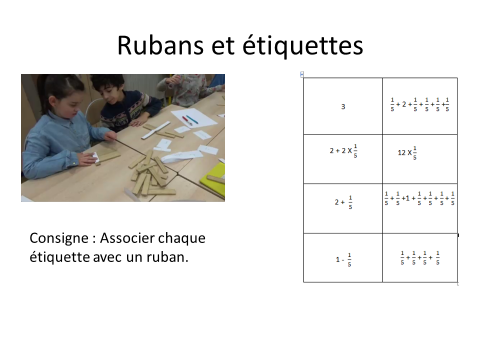 Passer aux dixièmes : propositions de l’IREMDemander de partager un kapla en 10 parties égales et introduire les dixièmesUtilisation d’un guide âne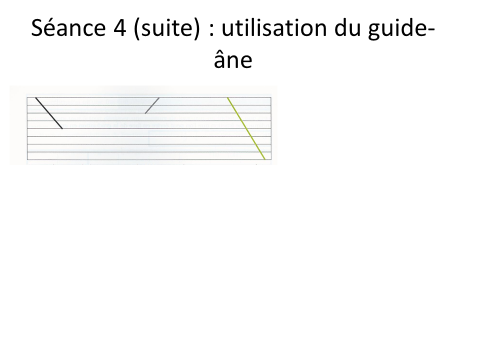 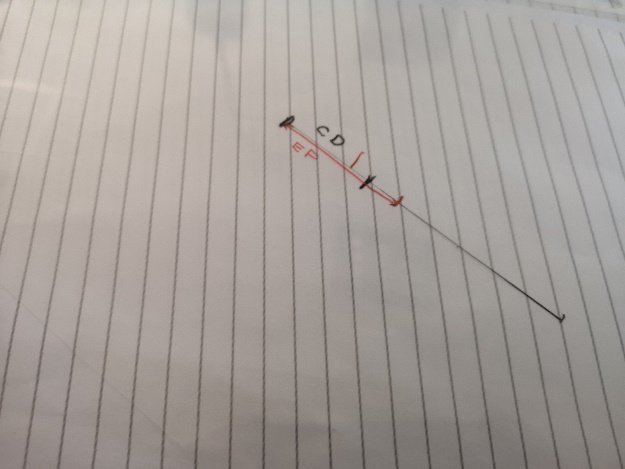 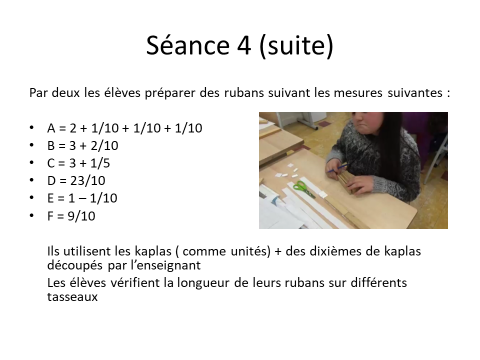 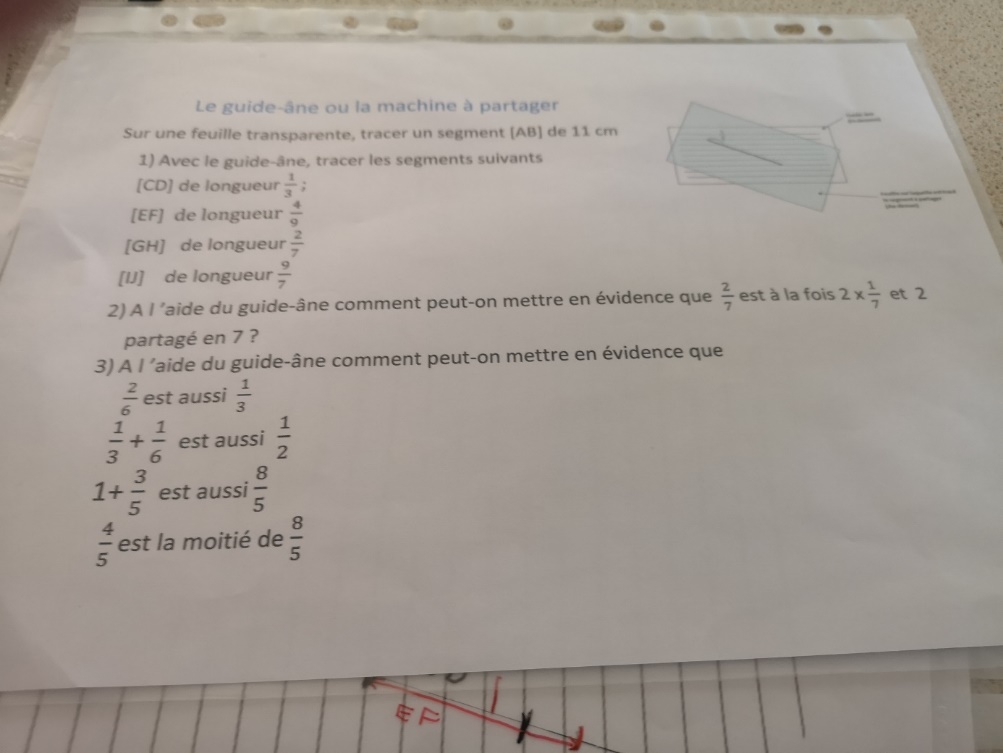 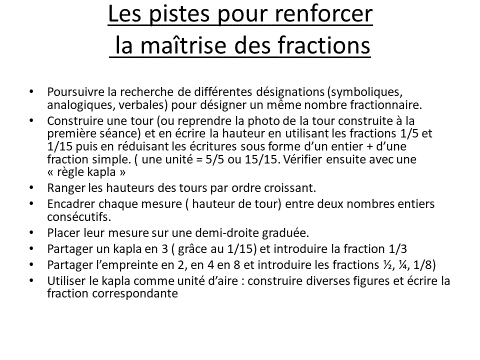 